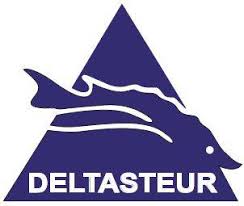 Algemeen nieuws:Verjaardagen in maart:DobbelspelWat missen wij alle kinderen en het zwembad! Helaas ziet het er nog niet naar uit dat wij snel weer mogen zwemmen. Daarom in deze nieuwsbrief een thuistraining! Hopelijk doen jullie allemaal mee en zien we leuke filmpjes/foto’s tegemoet komen.
Hoe speel je dit spel? Je gooit met de dobbelsteen en elk nummer staat voor een oefening. Per onderdeel (warming-up, zwemoefeningen, balans en rekken/strekken) gooi je 3x met de dobbelsteen. Wil je meer uitdaging dan kun je dit uitbreiden naar 5x of zelfs meer.

Je kunt het dobbelspel vinden via deze link!

Foto's en filmpjes van de oefeningen gekke sprongen zien wij graag tegemoet en wie weet zie jij jezelf terug in de volgende nieuwsbrief! Insturen kan via sterzwemmen@deltasteur.nlHeel veel plezier en succes!2 maartYulin Fikse, Karina van de Wetering3 maartStan Bezemer5 maartJulian de Wilde, Mark Beens, Manuel Vierhout, Linde HeldoornNathan Roebersen6 maartMarinus Visscher, Lucas Ruitenberg7 maartGerrian van Dalfsen, Kjeld Boersma8 maartGeert Verloop, David Zieleman9 maartJelle Romkes11 maartStijn Koers12 maartMaaike Doornwaard13 maartMarion ten Koppel-Schuurhuis14 maartTheo Maat, Evelien Poll, Jonathan Mauritz15 maartFabiola Rutten-Bosman, Hannah Dekker17 maartJudah van Loo18 maartJulie Boeve19 maartDo Klaassen20 maartMatthew Critchell, Frank Dekker21 maartLuc Boogaard26 maartJelte van Maanen27 maartDanique Koster, Ise Drost28 maartTim Wildeboer30 maartJob Riezebos31 maartManuel Dorgelo, Femke Bollema, Manoah Dekker